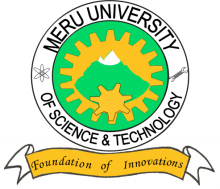 MERU UNIVERSITY OF SCIENCE AND TECHNOLOGYP.O. Box 972-60200 – Meru-Kenya.Tel: 020-2069349, 061-2309217. 064-30320 Cell phone: +254 712524293, +254 789151411Fax: 064-30321Website: www.must.ac.ke  Email: info@must.ac.keUniversity Examinations 2015/2016FIRST YEAR, SECOND SEMESTER EXAMINATION FOR CERTIFICATE IN AGRICULTURE BUS 0161: PRODUCTION ECONOMICS AND AGRICULTURAL MARKETINGDATE: AUGUST, 2016							TIME: 1 ½ HOURS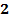 INSTRUCTIONS:  Answer question one Compulsory and any other two questions.QUESTION ONE – (30 MARKS)Explain the various types of factor-product relationships.			(5 Marks)List the five management guidelines questions. 				( 5Marks)State and explain the various principles of substitution.			(5 Marks)State the factors to consider when choosing a marketing mix.			(5 Marks)Illustrate the various marketing channels of agricultural products.		(5 Marks)State the role of middlemen in agricultural market.				(5 Marks)QUESTION TWO (15 MARKS)You are provided with the following output combinations of products  and. Given that the price of = 30$, and  = 20$Required:Identify any irrational combination.						(2 Marks)Define the relationship between Y1 and Y2					(2 Marks)On a suitable grid draw an Iso-quant and an iso-revenue curve.		(6 Marks)What are the optimal combinations.						(2 Marks)Calculate MRTS at the optimal combination.					(3 Marks)QUESTION THREE (15 MARKS)Explain the various classifications of Agricultural markets.			(9 Marks)Explain the factors to consider when choosing an appropriate means of transport.(6 Marks)QUESTION FOUR (15 MARKS)The following table shows the technical relationship between input fertilizer and output in terms of bags of maize.Completer the table								(5 Marks)On a suitable scale draw a production function showing TPP, APP and MPP(7 Marks)Shade the rational region.							(3 Marks)Output 0.24101418222527Output 4750373020100.22Bags of fertilizer per acreTotal product/TPPBags of maize per acreAPPMPP128274312441765225626572878288926010201